SUPPLEMENTARY MATERIALS – ДОПОЛНИТЕЛЬНЫЕ МАТЕРИАЛЫComparative analysis of the results of traditional and digital large-scale soil mapping on the example of a site at the National Park “Smolenskoe Lakeland” Сравнительный анализ результатов традиционного и цифрового крупномасштабного почвенного картографирования на примере участка в национальном парке «Смоленское Поозерье»A. I. Kulikova, P.D. Chechenkov, M. S. Osipova, О. V. Shopina, I. N. SemenkovА. И. Куликова, П.Д. Чеченков, М.С. Осипова, О.В. Шопина, И.Н. СеменковEurasian Soil Science.Почвоведение.Fig. S1. The map reflecting matching and non-matching areas between two digital maps with use of texture and without it (left) and maps created by traditional and digital (with using texture as a predictor) methods (right).Рис. S1. Карта, отражающая совпадающие и не совпадающие участки при составлении цифровых почвенных карт с учетом гранулометрического состава и без него (слева), и между картами, составленными традиционным и цифровым (с использованием гранулометрического состава как предиктора) методами (справа).Таблица S1. Краткая характеристика почв картографируемого участкаTable S1. Brief characteristics of the key areaПримечание. O – подстилочно-торфяный, AY – серогумусовый, W – гумусово-слаборазвитый, H – перегнойный, TO – олиготрофно-торфяный, TE – эутрофно-торфяный, TT – торфяная толща, E – подзолистый, EL – элювиальный, BT – текстурный, BHF – альфегумусовый, BF – иллювиально-железистый, G – глеевый, C – почвообразующая порода.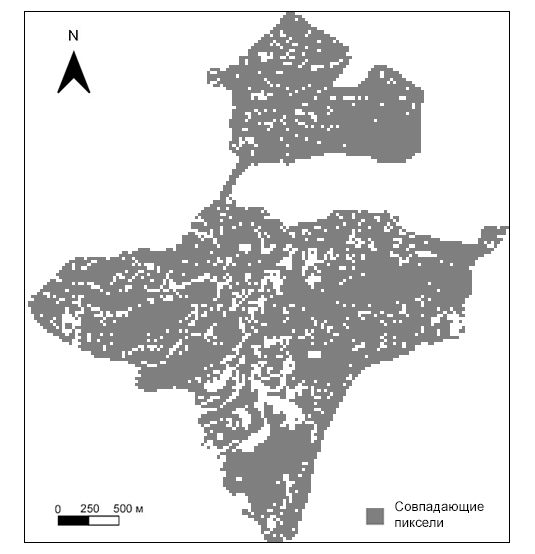 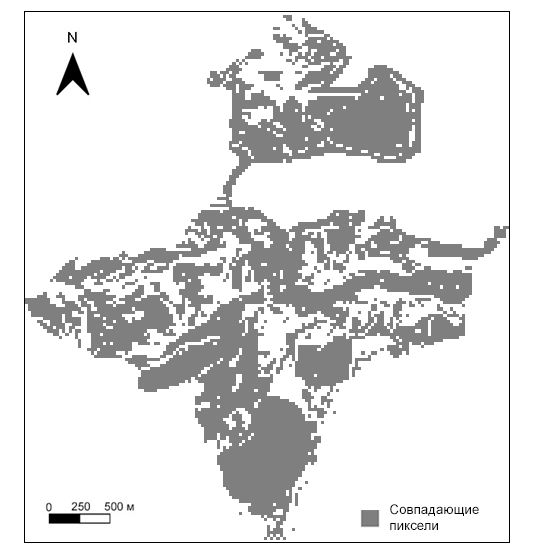 ПочвыСистема горизонтов РельефРастительностьЧисло разрезовДерново-подзолистыеO–AY–EL–BEL–BT–CМеждуречные поверхности, реже пологие склоныВязовые леса, березняки15СерогумусовыеO–AY–CНет зависимости от рельефаНет зависимости от растительности29Дерново-подбурыO–AY–BF–CПологие склоны озовых грядБерезняки, сосняки11ПсаммоземыO–W–CСубгоризонтальные поверхности, пологие склоныНет зависимости от растительности3Агроземы и агропочвыP–EL, BEL, BT, BHF–CНет зависимости от рельефаЗалежные луга и пашни6Серогумусовые глееватыеO–AY–СgОзерные террасы и локальные пониженияБерезняки4Перегнойно-глеевыеO–H–GЛокальные понижения, озерные поймы, днища балокСероольшаники, реже березняки9Перегнойно-торфяныеO–H–TTОзерные поймы и террасыБерезняки, реже сероольшаники4Торфяные олиготрофныеОчес–TO–TTЛокальные плоские понижения на водоразделахСосняки сфагновые2Торфяные эутрофныеОчес–TE–TTНижние части склонов, озерные террасыТростниково-осоковая1